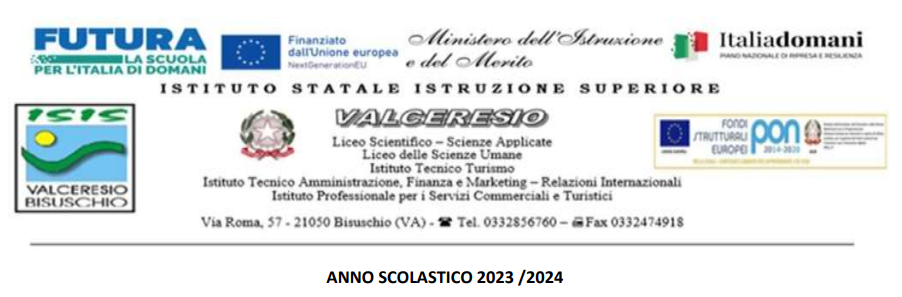 Il giorno 12 del mese di febbraio dell’anno 2024 alle ore 13.37, in presenza presso l’Aula Magna dell’Isis Valceresio, si svolge la riunione del Consiglio di Istituto dell’ISIS “Valceresio”.Delibera n. 180/2024 Il verbale n. 24 del 11.01.2024 viene approvato all’unanimità dal Consiglio d’Istituto Punto n. 2 - Eventuali provvedimenti disciplinari per gli studenti già convocati delle classi in indirizzo (Omissis…) Delibera n. 181/2024 Il Consiglio delibera all’unanimità i seguenti provvedimenti disciplinari: (Omissis…)Delibera n. 182/2024 Il Consiglio approva all’unanimità il programma annuale 2024.– Richiesta utilizzo laboratorio d Scienze/Chimica IC di Bisuschio in ambito convenzione PNRR – DM65/2023 L’IC di Bisuschio ha chiesto di poter utilizzare il laboratorio di Scienze/chimica dell’Isis Valceresio in ambito progettazione PNRR sia in orario diurno sia in orario pomeridiano. Già nel Collegio Docenti del 08/02/2024 sono però emerse alcune criticità, legate alla pericolosità di alcune sostanze e strumentazioni del laboratorio. Come deliberato dal Collegio docenti, la disponibilità del laboratorio di Scienze/chimica sarà vincolata all’assenza di prenotazioni interne e alla presenza del tecnico di laboratorio e/o di un docente di scienze dell’Isis Valceresio.Delibera n. 183/2024 Il Consiglio delibera all’unanimità la disponibilità dell’Istituto a collaborare con l’IC Bisuschio in attività di potenziamento nel laboratorio di Scienze/chimica con le limitazioni sopra elencate.Delibera n. 184/2024 Il Consiglio delibera all’unanimità la progettazione Orientamento primo biennio.Delibera n. 185/2024 Il Consiglio delibera all’unanimità la proposta delle settimane dedicate alla formazione.